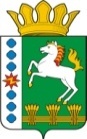 КОНТРОЛЬНО-СЧЕТНЫЙ ОРГАН ШАРЫПОВСКОГО МУНИЦИПАЛЬНОГО ОКРУГАКрасноярского краяЗаключениена проект Решения Шарыповского окружного Совета депутатов «О внесении изменений в решение Шарыповского окружного Совета депутатов от 08.12.2022 № 26-228р «О бюджете округа на 2023 год и плановый период 2024-2025 годов» (в ред. от 28.02.2023, от 25.05.2023)  24 августа 2023 года            					          	    		               № 39Основание для проведения экспертизы: ст. 157 Бюджетного  кодекса Российской Федерации, ст. 9 Федерального закона от 07.02.2011 № 6-ФЗ «Об общих принципах организации и деятельности контрольно – счетных органов субъектов Российской Федерации и муниципальных образований», ст. 15 Решения Шарыповского окружного Совета депутатов от 29.09.2021 № 17-136р «Об утверждении Положения о Контрольно – счетном органе Шарыповского муниципального округа Красноярского края» и в соответствии со стандартом организации деятельности Контрольно – счетного органа Шарыповского муниципального округа Красноярского края СОД 2 «Организация, проведение и оформление результатов финансово – экономической экспертизы проектов Решений Шарыповского окружного Совета депутатов и нормативно – правовых актов по бюджетно – финансовым вопросам и вопросам использования муниципального имущества и проектов муниципальных программ» утвержденного приказом Контрольно – счетного органа Шарыповского муниципального округа Красноярского края от 25.01.2021 № 03.Цель экспертизы: определение достоверности и обоснованности показателей вносимых изменений в Решение Шарыповского окружного Совета депутатов «О внесении изменений в Решение Шарыповского окружного Совета депутатов от 08.12.2022 № 26-228р «О бюджете округа на 2023 год и плановый период 2024-2025 годов» (в ред. от 28.02.2023, от 25.05.2023). Предмет экспертизы: проект Решения Шарыповского окружного Совета депутатов «О внесении изменений в Решение Шарыповского окружного Совета депутатов от 08.12.2022 № 26-228р «О бюджете округа на 2023 год и плановый период 2024-2025 годов» (в ред. от 28.02.2023, от 25.05.2023) с приложениями и пояснительной запиской.Представленный на экспертизу проект Решения Шарыповского окружного Совета депутатов «О внесении изменений в Решение Шарыповского окружного Совета депутатов от 08.12.2022 № 26-228р «О бюджете округа на 2023 год и плановый период 2024-2025 годов» (в ред. от 28.02.2023, от 25.05.2023) направлен в Контрольно – счетный орган Шарыповского муниципального округа Красноярского края 21 августа 2023 года. Разработчиком данного проекта Решения является финансово – экономическое управление администрации Шарыповского муниципального округа.Мероприятие проведено 21-24 августа  2023 года.В ходе подготовки заключения Контрольно – счетным органом Шарыповского муниципального округа Красноярского края были проанализированы следующие материалы:- проект Решения Шарыповского окружного Совета депутатов депутатов «О внесении изменений в Решение Шарыповского окружного Совета депутатов от 08.12.2022 № 26-228р «О бюджете округа на 2023 год и плановый период 2024-2025 годов» (в ред. от 28.02.2023, от 25.05.2023);             - решение Шарыповского окружного Совета депутатов от 08.12.2022 № 26-228р «О бюджете округа на 2023 год и плановый период 2024-2025 годов» (в ред. от 28.02.2023, от 25.05.2023).При проведении экспертизы проекта Решения проведены:- оценка соответствия внесенного проекта Решения сведениям и документам, явившимся основанием его составления;- оценка соответствия текстовой части и структуры проекта Решения требованиям бюджетного законодательства Российской Федерации;- анализ предлагаемых изменений бюджетных ассигнований по доходам, расходам и источникам финансирования дефицита бюджета, оценка обоснованности таких изменений.В результате экспертизы проекта Решения и финансово – экономических обоснований предлагаемых к утверждению увеличений бюджетных ассигнований по расходам бюджета, подтверждающих потребность выделения дополнительных ассигнований в указанных в проекте Решения суммах по средствам местного и краевого бюджетов установлено:Представленным проектом Решения предлагается изменить основные характеристики бюджета муниципального образования Шарыповский муниципальный округ на 2023 год и плановый период 2024-2025 годов, внести изменения в текстовую часть и приложения к Решению о бюджете, изложив их в новой редакции в соответствии с представленным проектом Решения.Предлагаемые к утверждению изменения текстовой части Решения о бюджете соответствуют бюджетному законодательству и законодательно установленным полномочиям органов местного самоуправления.Предлагаемые в проекте Решения изменения основных характеристик бюджета муниципального образования Шарыповский муниципальный округ представлены в таблице 1.Изменение основных характеристик бюджета муниципального образования Шарыповский муниципальный округ на 2023 годТаблица 1(руб.)Согласно проекту Решения прогнозируемый общий объем доходов бюджета округа увеличивается в сумме 69 153 065,68 руб. (5,87%) за счет увеличения: налоговых и неналоговых доходов в сумме 32 637 633,44 руб. (6,75%) и безвозмездных поступлений в сумме 36 515 432,24  руб. (5,26%).Анализ предлагаемых к утверждению показателей плановых значений по доходам бюджета в разрезе классификации доходов представлены в таблице 2.Анализ изменения доходной части бюджета на 2023 годТаблица 2(руб.)           Сумма налоговых и неналоговых доходов увеличивается на 32 637 633,44 руб. (6,75%) и составит 516 444 905,35 руб.Изменения в разрезе налоговых и неналоговых доходов:            По налогу на прибыль доходы увеличиваются на 20 000 000,00 руб. и составят 252 858 700,00 руб.           Изменение проводится на основании данных налогоплательщиков об оценке отчислений в 2023 году, а также с учетом информации главного администратора доходов об уплаченных суммах налога на прибыль организаций в разрезе видов экономической деятельности за 7 месяцев текущего года (приложение 1-2 к ПЗ). В частности, увеличиваются бюджетные назначения по видам деятельности: «производство, передача и распределение электроэнергии, газа, пара и воды» на 20 000 000,00 руб.              По налогам на совокупный доход доходы уменьшаются на 645 400,00 руб., исходя из фактических поступлений в текущем финансовом году, на основании оценки главного администратора доходов УФНС России по Красноярскому краю в целом доходы составят 23 612 800,00 руб., из них: по налогу, взимаемому в связи с применением упрощенной системы налогообложения – увеличиваются на 3 000 000,00 руб. и составит 12 905 100,00 руб., по единому сельскохозяйственному налогу уменьшаются на 3 645 400,00 руб. и составит 7 500 000,00 руб.              По налогам на имущество доходы увеличиваются на 1 700 000,00 руб. и составят 22 814 600,00 руб.              Изменение проводится на основании отчетных данных УФНС по краю по форме № 5-МН «Отчет о налоговой базе и структуре начислений по местным налогам» за 2022 год (далее – отчет по форме № 5-МН) о суммах налога, подлежащих уплате в бюджет и результативной работы межведомственной комиссии по легализации заработной платы, повышению собираемости и сокращению задолженности по налогам и сборам, неналоговым платежам, в том числе: земельный налог с организаций, обладающих земельным участком, расположенным в границах муниципальных округов увеличивается на 1 700 000,00 руб. и составит 12 816 600,00 руб.               По доходам от использования имущества, находящегося в государственной и муниципальной собственности доходы увеличиваются на 7 140 000,00 руб. и составят 25 782 600,00 руб., на основании положительной динамики фактических поступлений за 7 месяцев текущего года, исходя из оценки главного администратора доходов (администрации ШМО), из них в разрезе источников:               - доходы, получаемые в виде арендной платы за земельные участки, государственная собственность на которые не разграничена, увеличиваются на 6 400 000,00 руб.;              - доходы, получаемые в виде арендной платы за земли после разграничения государственной собственности на землю увеличиваются на 120 000,00 руб.;              - доходы от сдачи в аренду имущества, составляющего казну муниципальных округов увеличиваются на 360 000,00 руб.;              - прочие поступления от использования имущества, находящегося в собственности муниципальных округов (найм жилья) увеличиваются на 260 000,00 руб.             По платежам при пользовании природными ресурсами доходы увеличиваются в целом на 22 000 000,00 руб. и составят 26 203 360,15 руб.           Изменение проводится на основании данных налогоплательщика об оценке отчислений в 2023 году.            Доходы от оказания платных услуг и компенсации затрат государства (муниципальных округов) в целом увеличиваются на 1 080 000,00 руб., в том числе:             – оказание платных услуг на 940 000,00 руб.;              – компенсация затрат государства на 140 000,00 руб.             Доходы от реализации имущества, находящегося в государственной и муниципальной собственности уменьшаются на 19 845 063,09 руб. и составят 5 735 876,76 руб.              Уточнение бюджетных назначений производится на основании данных главного администратора доходов бюджета округа исходя из фактических поступлений за 7 месяцев текущего года:               - доходы от продажи квартир в результате возврата излишне уплаченной суммы участнику программы уменьшаются на 1 063,09 руб. и составят 1 063,09 руб.;              - доходы от реализации земельных участков уменьшаются на 19 844 000,00 руб. с учетом фактических поступлений за 7 месяцев и ожидаемых до конца текущего года и составят 5 186 939,85 руб.             Штрафы, санкции, возмещение ущерба, бюджетные назначения увеличиваются на 330 000,00 руб. и составят 401 000,40 руб. Изменение бюджетных назначений производится по данным главных администраторов и динамики фактических поступлений текущего года.            Прочие неналоговые доходы увеличиваются на 878 096,53 руб. и составят 1 050 568,44 руб. Изменение бюджетных назначений производится по данным главных администраторов и динамики фактических поступлений текущего года.            Сумма безвозмездных поступлений увеличивается на 36 515 432,24 руб. (5,26%) и составит 731 262 116,55 руб.Изменения в разрезе безвозмездных поступлений:Субсидии бюджетам субъектов РФ и муниципальных образований (межбюджетные субсидии) увеличиваются на 22 891 560,00 руб. или на 19,49% и составят 140 351 751,61 руб.Субвенции бюджетам РФ и муниципальных образований увеличиваются на 9 891 933,24 руб. или на 2,34% и составят 432 178 625,38 руб.Иные межбюджетные трансферты увеличиваются на 3 731 939,00 руб. или на 7,74% и составят 51 942 910,78 руб.Общий объем расходов бюджета по проекту Решения увеличивается на сумму 69 792 628,02 руб. (5,77%) и составит в сумме 1 278 744 653,70 руб.Бюджет округа запланирован с дефицитом. Дефицит бюджета округа увеличивается на 639 562,34 руб. (2,10%) и составит в сумме 31 037 631,80 руб. Источники финансирования дефицита бюджета округа увеличиваются на 639 562,34 руб. (2,10%) и составили в сумме 31 037 631,80 руб. Ограничения, установленные Бюджетным кодексом РФ к отдельным видам расходов, источников финансирования дефицита бюджета в проекте Решения соблюдены.Проектом Решения предусмотрено перераспределение бюджетных ассигнований по расходам бюджета по разделам, подразделам классификации расходов бюджета, ведомствам, видам расходов.Анализ предлагаемых к утверждению и перераспределению показателей плановых значений по расходам бюджета в разрезе функциональной классификации расходов представлен в таблице 3.Изменения показателей плановых значений по расходам в разрезе функциональной классификации расходов бюджета на 2023 год Таблица 3										                  (руб.)В проекте Решения основные изменения планируются по следующим разделам классификации расходов бюджета:Раздел «Общегосударственные вопросы» - бюджетные ассигнования увеличены на 692 160,83 руб. (0,53%) от утвержденного бюджета. По подразделу 0103 «Функционирование законодательных (представительных) органов государственной власти и представительных органов муниципальных образований» уменьшение бюджетных ассигнований в сумме 455 700,00 руб. (34,35%) за счет экономии расходов на оплату труда по вакансии Шарыповского окружного Совета депутатов;По подразделу 0104 «Функционирование Правительства Российской Федерации, высших исполнительных органов государственной власти субъектов Российской Федерации, местных администраций» увеличение бюджетных ассигнований в сумме 1 027 074,97 руб. (1,33%), из них:- в сумме 28 944,00 руб. на повышение заработной платы работников, осуществляющих переданные государственные полномочия на 6,3% с 1 июля 2023 года;- в сумме 748 140,63 руб. на приобретение строительных материалов для проведения ремонта кровли здания Холмогорского территориального подразделения;- в сумме 249 990,34 руб. на текущий ремонт крыльца здания Ивановского территориального подразделения.По подразделу 0106 «Обеспечение деятельности финансовых, налоговых и таможенных органов и органов финансового (финансово-бюджетного) надзора» увеличение бюджетных ассигнований в сумме 455 700,00 руб. (2,37%) на оплату труда и страховых взносов работникам финансово-экономического управления администрации Шарыповского МО (увеличение необходимо по причине осуществления выплат согласно распоряжениям Администрации Шарыповского МО и в связи с ростом среднедневного заработка для расчета отпускных);По подразделу 0113 «Другие общегосударственные вопросы» уменьшение бюджетных ассигнований в сумме 334 914,14 руб. (1,12%), в том числе:- увеличение в сумме 1 190,00 руб. на повышение заработной платы работников, осуществляющих переданные государственные полномочия на 6,3% с 1 июля 2023 года;- увеличение в сумме 513 895,86 руб. на оплату труда и страховых взносов работникам МКУ «ЦБУ» Шарыповского МО, в связи с повышением персональной надбавки сотрудников;- уменьшение в сумме 1 000 000,00 руб. резерва на реализацию инициативных проектов, согласно письма администрации Шарыповского МО от 11.08.2023 № 3934;- увеличение в сумме 150 000,00 руб. на организацию и проведение «Форума активных граждан Шарыповского муниципального округа», согласно письма администрации Шарыповского МО от 17.07.2023 № 3543.            Раздел «Национальная экономика» - увеличение бюджетных ассигнований на 228 039,04 руб. (0,26%) от утвержденного бюджета.По подразделу 0405 «Сельское хозяйство и рыболовство» увеличение бюджетных ассигнований в сумме 151 475,00 руб. (2,87%) на повышение заработной платы работников, осуществляющих переданные государственные полномочия на 6,3% с 1 июля 2023 года;По подразделу 0408 «Транспорт» увеличение бюджетных ассигнований в сумме 6 311,00 руб. (0,02%) на повышение заработной платы работников, осуществляющих переданные государственные полномочия на 6,3% с 1 июля 2023 года;По подразделу 0410 «Связь и информатика» увеличение бюджетных ассигнований в сумме 70 253,04 руб. (100,00%) на оплату расходов по проведению работ, связанных с обследованием автомобильных трасс в части их покрытия подвижной радиотелефонной связью в пос. Инголь Шарыповского муниципального округа, для участия в краевом конкурсном отборе в 2024 году на создание условий для обеспечения услугами связи малочисленных и труднодоступных населенных пунктов.            Раздел «Жилищно – коммунальное хозяйство» - увеличение бюджетных ассигнований на 48 744 182,49 руб. (33,66%) от утвержденного бюджета.По подразделу 0502 «Коммунальное хозяйство» увеличение бюджетных ассигнований в сумме 28 783 171,04 руб. (59,32%), в том числе:- увеличение в сумме 18 954 000,00 руб. на разработку проектно-сметной документации по реконструкции канализационных очистных сооружений в с. Холмогорское;-увеличение в сумме 175 437,22 руб. средства населения и индивидуальных предпринимателей на реализацию мероприятий по поддержке местных инициатив;- уменьшение в сумме 70 253,04 руб. с расходов предусмотренных на софинансирование субсидии на капитальный ремонт участков тепловых сетей ТК-7 по ул. Советская в с. Новоалтатка;- увеличение в сумме 9 723 986,86 руб., из них: всего в сумме 2 305 715,26 руб., в том числе: в сумме 37 672,68 руб. на проведение государственной экспертизы проектной документации, в сумме 266 000,00 руб. на разработку схемы теплоснабжения Шарыповского муниципального округа на период 2025-2040 гг., в сумме 2 002 042,58 руб. на установку приборов учета тепловой энергии на территории Шарыповского муниципального округа, согласно письма администрации Шарыповского МО от 07.08.2023 № 3851;  в сумме 654 614,69 руб. на проведение государственной экспертизы проектной документации, согласно письма администрации Шарыповского МО от 13.07.2023 № 3505;в сумме 209 336,12 руб. на подготовку технологического задания для разработки проектно-сметной документации на реконструкцию канализационных очистных сооружений в с. Холмогорское, в том числе: согласно письма администрации Шарыповского МО от 01.06.2023 № 2631всего в сумме 2 134 320,79 руб., в том числе: в сумме  933 606,29 руб. на ремонт источников питьевого водоснабжения и сетей водоснабжения, в сумме 873 209,60 руб. на ремонт источников тепловой энергии, тепловых сетей, приобретение технологического оборудования системы теплоснабжения, в сумме 104 900,00 руб. на текущий ремонт сетей водоотведения, в сумме 222 604,90 руб. на проведение государственной экспертизы проектной документации,  согласно письма администрации Шарыповского МО от 16.06.2023 № 2925в сумме 4 420 000,00 руб. на выполнение работ по разработке проектов зон санитарной охраны водозаборных скважин, согласно письма администрации Шарыповского МО от 30.06.2023 № 93.         По подразделу 0503 «Благоустройство» увеличение бюджетных ассигнований в сумме 25 572 668,69 руб. (111,45%), в том числе:            - увеличение в сумме 719 599,00 руб. на реализацию мероприятия по поддержке местных инициатив (обустройство пешеходной зоны в с. Родники);            - увеличение в сумме 1 512 740,00 руб. на реализацию проектов по решению вопросов местного значения, осуществляемых непосредственно населением на территории населенного пункта;            - увеличение в сумме 702 659,31 руб. на реализацию мероприятий по поддержке местных инициатив;           - увеличение в сумме 22 000 000,00 руб. на устройство площадок временного накопления отходов, озеленение территории, уборка мест несанкционированного размещения отходов;- перераспределение  бюджетных ассигнований в сумме 787 670,38 руб., из них: в сумме 400 000,00 руб. на подраздел 0503 «Благоустройство» с подраздела 0113 «Другие общегосударственные вопросы» на реализацию инициативных проектов на четырех территориях округа, согласно письма администрации Шарыповского МО от 11.08.2023 № 3934, в сумме 387 670,38 руб. на подраздел 0503 «Благоустройство» с подраздела 0505 «Другие вопросы в области жилищно-коммунального хозяйства» на проведение государственной экспертизы проектной документации капитального строительства водопроводных и тепловых сетей, согласно письма администрации Шарыповского МО от 01.06.2023 № 2631;- перераспределение  бюджетных ассигнований в сумме 150 000,00 руб. с подраздела 0503 «Благоустройство» на подраздел 0113 «Другие общегосударственные вопросы» на организацию и проведение «Форума активных граждан Шарыповского муниципального округа», согласно письма администрации Шарыповского МО от 17.07.2023 № 3543.            По подразделу 0505 «Другие вопросы в области жилищно-коммунального хозяйства» уменьшение бюджетных ассигнований в сумме 5 611 657,24 руб. (7,65%), в том числе: - увеличение в сумме 4 500 000,00 руб. на увеличение резерва средств на решение вопросов в сфере ЖКХ;- перераспределение  бюджетных ассигнований с подраздела 0505 «Другие вопросы в области жилищно-коммунального хозяйства» в сумме 10 111 657,24 руб., из них: в сумме 209 336,12 руб. на подраздел 0502 «Коммунальное хозяйство» и в сумме 387 670,38 руб. на подраздел 0503 «Благоустройство» согласно письма администрации Шарыповского МО от 01.06.2023 № 2631, в сумме 2 314 320,79 руб. на подраздел 0502 «Коммунальное хозяйство» согласно письма администрации Шарыповского МО от 16.06.2023 № 2925, в сумме 4 420 000,00 руб. на подраздел 0502 «Коммунальное хозяйство» согласно письма администрации Шарыповского МО от 30.06.2023 № 93, в сумме 654 614,69 руб. на подраздел 0502 «Коммунальное хозяйство» согласно письма администрации Шарыповского МО от 13.07.2023 № 3505, в сумме 2 305 715,26 руб. на подраздел 0502 «Коммунальное хозяйство» согласно письма администрации Шарыповского МО от 07.08.2023 № 3851.Раздел «Охрана окружающей среды» - увеличение бюджетных ассигнований на 2 525,00 руб. (0,29%) от утвержденного бюджета.  По подразделу 0603 «Охрана объектов растительного и животного мира и среды их обитания» увеличение бюджетных ассигнований в сумме 2 525,00 руб. (0,34%) на повышение заработной платы работников, осуществляющих переданные государственные полномочия на 6,3% с 1 июля 2023 года.Раздел «Образование» - увеличение бюджетных ассигнований на 13 824 356,40 руб. (2,22%) от утвержденного бюджета.              По подразделу 0701 «Дошкольное образование» увеличение бюджетных ассигнований в сумме 1 830 118,40 руб. (1,81%), в том числе: - увеличение в сумме 1 569 450,00 руб. на повышение заработной платы работников, осуществляющих переданные государственные полномочия на 6,3% с 1 июля 2023 года;- увеличение в сумме 335 668,40 руб. на региональные выплаты работникам дошкольных образовательных учреждений; - перераспределение  бюджетных ассигнований в сумме 75 000,00 руб. с подраздела 0701 «Дошкольное образование» на подраздел 0702 «Общее образование» согласно письма МКУ УО ШМО от 31.05.2023 № 1000.По подразделу 0702 «Общее образование» увеличение бюджетных ассигнований в сумме 11 943 448,74 руб. (2,75%), в том числе:- увеличение в сумме 7 473 400,00 руб. на повышение заработной платы работников, осуществляющих переданные государственные полномочия на 6,3% с 1 июля 2023 года;- увеличение в сумме 43 200,00 руб. на приобретение электронных стендов с изображением схем безопасного движения в рамках национального проекта «Безопасные качественные дороги»;- увеличение в сумме 3 142 000,00 руб. на приобретение оборудования для пищеблоков МБОУ Холмогорская СОШ, МБОУ Родниковская СОШ и МБОУ Березовская СОШ;- увеличение в сумме 376 488,00 руб. на приобретение ученической мебели (стульев) и столовой мебели (столов) для Ингольской СОШ филиала МБОУ Ивановской СОШ;- перераспределение  бюджетных ассигнований на подраздел 0702 «Общее образование» с подраздела 0709 «Другие вопросы в области образования» в сумме 982 360,74 руб., согласно писем МКУ УО ШМО от 19.06.2023 № 1092, от 26.07.2023 № 1286, от 11.08.2023 № 1351, от 03.08.2023 № 1310; - перераспределение  бюджетных ассигнований в сумме 75 000,00 руб. с подраздела 0702 «Общее образование» на подраздел 0709 «Другие вопросы в области образования» согласно письма МКУ УО ШМО от 31.05.2023 № 1000.По подразделу 0703 «Дополнительное образование детей» увеличение бюджетных ассигнований в сумме 839 745,00 руб. (2,14%), в том числе:- увеличение в сумме 231 300,00 руб. на повышение заработной платы работников, осуществляющих переданные государственные полномочия на 6,3% с 1 июля 2023 года;- увеличение в сумме 602 360,00 руб. на увеличение охвата детей, обучающихся по дополнительным общеразвивающим программа (заработная плата педагогическим работникам);- перераспределение  бюджетных ассигнований на подраздел 0703 «Дополнительное образование детей» с подраздела 0709 «Другие вопросы в области образования» в сумме 6 085,00 руб., согласно письма МКУ УО ШМО от 03.08.2023 № 1310.По подразделу 0709 «Другие вопросы в области образования» уменьшение бюджетных ассигнований в сумме 788 955,74 руб. (1,79%), в том числе:- увеличение в сумме 50 490,00 руб. на повышение заработной платы работников, осуществляющих переданные государственные полномочия на 6,3% с 1 июля 2023 года;- перераспределение  бюджетных ассигнований в сумме 165 708,00 руб. на подраздел 0709 «Другие вопросы в области образования» с подраздела 0702 «Общее образование», согласно письма МКУ УО ШМО от 31.05.2023 № 1000;- перераспределение  бюджетных ассигнований с подраздела 0709 «Другие вопросы в области образования» на подраздел 0702 «Общее образование» в сумме 1 005 153,74 руб., согласно писем МКУ УО ШМО от 31.05.2023 № 1000, от 19.06.2023 № 1092, от 26.07.2023 № 1286, от 11.08.2023 № 1351, от 03.08.2023 № 1310. Раздел «Культура, кинематография» - увеличение бюджетных ассигнований на 4 399 813,44 руб. (3,52%) от утвержденного бюджета.По подразделу 0801 «Культура» увеличение бюджетных ассигнований в сумме 4 399 813,44 руб. (3,86%), в том числе:- увеличение в сумме 1 499 600,00 руб. на содействие развитию налогового потенциала (приобретение кресел в ДК Холмогорское);- увеличение в сумме 150 000,00 руб. на поддержку творческих фестивалей и конкурсов, в том числе для детей и молодежи (приобретение концертных костюмов в сельский клуб с. Березовское);- увеличение в сумме 2 150 213,44 руб. на приобретение строительных материалов для проведения ремонта кровель зданий, приобретение электрокотлов, установка пластиковых окон, приобретение теплофонов с зданиях ЦКС;- перераспределение  бюджетных ассигнований в сумме 600 000,00 руб. на подраздел 0801 «Культура» в сумме 600 000,00 руб. с подраздела 0113 «Другие общегосударственные вопросы» резерва на реализацию инициативных проектов, согласно письма администрации Шарыповского МО от 11.08.2023 № 3934.Раздел «Социальная политика» - увеличение бюджетных ассигнований на 604 289,97 руб. (1,71%) от утвержденного бюджета.По подразделу 1001 «Пенсионное обеспечение» увеличение бюджетных ассигнований в сумме 563 110,13 руб. (42,43%) на выплаты пенсии за выслугу лет лицам, замещавшим должности муниципальной службы в связи с изменением размера среднемесячного заработка исчисляемого от суммы должностного оклада с учетом надбавки за классный чин, увеличение минимального размера пенсии за выслугу лет, индексацией должностных окладов на 6,3% с 01.07.2023 и увеличением получателей на 1 человека.По подразделу 1006 «Другие вопросы в области социальной политики» увеличение бюджетных ассигнований в сумме 41 179,84 руб. (2,56%) на повышение заработной платы работников, осуществляющих переданные государственные полномочия на 6,3% с 1 июля 2023 года.Раздел «Физическая культура и спорт» - увеличение бюджетных ассигнований на 1 297 260,85 руб. (2,73%) от утвержденного бюджета.По подразделу 1101 «Физическая культура» уменьшение бюджетных ассигнований в сумме 7 649 832,72 руб. (45,64%), за счет  перераспределение бюджетных ассигнований в сумме 7 649 832,72 руб. на подраздел 1103 «Спорт высших достижений» для обеспечения деятельности учреждений реализующих дополнительные образовательные программы спортивной подготовки, согласно письма МКУ «Управления спорта и туризма Шарыповского муниципального округа» от 21.06.2023 № 92.По подразделу 1102 «Массовый спорт» уменьшение бюджетных ассигнований в сумме 91 500,00 руб. (0,36%), за счет перераспределение бюджетных ассигнований в сумме 91 500,00 руб. на подраздел 1103 «Спорт высших достижений» для обеспечения деятельности учреждений реализующих дополнительные образовательные программы спортивной подготовки, согласно письма МКУ «Управления спорта и туризма Шарыповского муниципального округа» от 24.07.2023 № 106.По подразделу 1103 «Спорт высших достижений» увеличение бюджетных ассигнований в сумме 9 038 593,57 руб. (100,00%), в том числе:- увеличение в сумме 297 265,00 руб. на расходы для участия в соревнованиях по лыжным гонкам и парусному спорту воспитанников МБУ «Спортивная школа Шарыповского муниципального округа»;          - увеличение в сумме 999 995,85 руб. на текущий ремонт помещений зданий МБУ «Спортивная школа Шарыповского муниципального округа» (лыжная база и борцовский зал в с. Парная);- перераспределение бюджетных ассигнований в сумме 7 741 332,72 руб. на подраздел 1103 «Спорт высших достижений» с подраздела 1101 «Физическая культура» и подраздела 1102 «Массовый спорт» для обеспечения деятельности учреждений реализующих дополнительные образовательные программы спортивной подготовки, согласно писем МКУ «Управления спорта и туризма Шарыповского муниципального округа» от 21.06.2023 № 92, от 24.07.2023 № 106.Статью 4 изложить в новой редакции:«статья 4. Публичные нормативные обязательства Шарыповского муниципального округаУтвердить объем средств бюджета округа на исполнение публичных нормативных обязательств Шарыповского муниципального округа на 2023 год в сумме 2 085 810,13 руб., на 2024 год в сумме 1 522 700,00 руб., на 2025 год в сумме 1 522 700,00 руб.» В «статье 6. Общая предельная штатная численность муниципальных служащих и лиц, замещающих муниципальные должности:цифры «92» заменить цифрами «93».          9. В статью 10 «Межбюджетные трансферты бюджета округа из других бюджетов бюджетной системы Российской Федерации» в пункты 3, 4, 6,  вносятся изменения следующего содержания. Таблица 5(руб.)           10. В статью 12.1 «Резерв бюджетных ассигнований» вносятся изменения следующего содержания.       В пункте 1. «Установить, что в расходной части бюджета округа предусматривается следующий резерв средств:- Администрации Шарыповского муниципального округа на решение вопросов в сфере жилищно-коммунального хозяйства в 2023 году в сумме 11 726 282,74 рублей, в 2024 году в сумме 0 рублей, в 2025 году 0 рублей;  цифры «11 726 282,74» заменить цифрами «4 633 981,35»;- Муниципальному казенному учреждению «Управление образования Шарыповского муниципального округа» на осуществление расходов капитального характера, для решения социально-значимых вопросов и обеспечение софинансирования расходов в 2023 году в сумме 1 066 341,38 рублей.цифры «1 066 341,38» заменить цифрами «76 895,64»;- Муниципальному казенному учреждению «Управление культуры, молодежной политики и муниципального архива» Шарыповского муниципального округа на осуществление расходов капитального характера, на проведение работ с целью приведения в соответствие требованиям надзорных органов, для решения социально-значимых вопросов муниципальными учреждениями, в отношении которых муниципальное казенное учреждение "Управление культуры, молодежной политики и муниципального архива" Шарыповского муниципального округа осуществляет функции и полномочия учредителя в 2023 году в сумме 812 506,18 рублей, в 2024 году в сумме 0 рублей, в 2025 году 0 рублей.цифры «812 506,18» заменить цифрами «797 506,18».            11. Изменяется нумерация приложений к Решению. Приложения 1, 2, 3, 4, 5 к Решению изложены в новой редакции согласно приложениям 1-5 к проекту Решения.             На основании выше изложенного Контрольно – счетный орган  Шарыповского муниципального округа предлагает Шарыповскому окружному Совету депутатов принять проект Решения Шарыповского окружного Совета депутатов «О внесении изменений в Решение Шарыповского окружного Совета депутатов от 08.12.2022 № 26-228р «О бюджете округа на 2023 год и плановый период 2024-2025  годов» (в ред. от 28.02.2023, от 25.05.2023). Председатель                                                                                                                 Г.В. Савчукнаименование показателяосновные характеристики бюджета на 2023 годосновные характеристики бюджета на 2023 годосновные характеристики бюджета на 2023 годосновные характеристики бюджета на 2023 годнаименование показателядействующее Решение о бюджетеРешение о бюджете с учетом предлагаемых измененийизменение% измененияпрогнозируемый общий объем доходов бюджета округа1 178 553 956,221 247 707 021,90+ 69 153 065,68105,87общий объем расходов бюджета округа1 208 952 025,681 278 744 653,70+ 69 792 628,02105,77дефицит (профицит) бюджета округа (-/+) - 30 398 069,46- 31 037 631,80+ 639 562,34102,10источники финансирования дефицита бюджета округа- 30 398 069,46- 31 037 631,80+ 639 562,34102,10наименование вида доходовпредыдущая редакцияпредлагаемая редакцияотклонение %Налоговые и неналоговые доходы, в том числе:483 807 271,91516 444 905,3532 637 633,44106,75налог на прибыль организаций232 858 700,00252 858 700,0020 000 000,00108,59налог на доходы физических лиц148 702 600,00148 702 600,000,00100,00налоги на товары (работы, услуги) реализуемые на территории РФ6 160 800,006 160 800,000,00100,00налоги на совокупный доход24 258 200,0023 612 800,00- 645 400,0097,34налоги на имущество21 114 600,0022 814 600,001 700 000,00108,05государственная пошлина20 000,0020 000,000,00100,00доходы от использования имущества, находящегося в государственной  и муниципальной собственности18 642 600,0025 782 600,007 140 000,00138,30платежи при пользовании природными ресурсами4 203 360,1526 203 360,1522 000 000,00623,39доходы от оказания платных услуг и компенсации затрат государства2 021 600,003 101 600,001 080 000,00153,42доходы от продажи материальных и нематериальных активов25 580 939,855 735 876,76- 19 845 063,0922,42штрафы, санкции, возмещение ущерба71 400,401 400,00330 000,00562,18прочие неналоговые доходы172 471,911 050 568,44878 096,53609,12Безвозмездные поступления, в том числе:694 746 684,31731 262 116,5536 515 432,24105,26дотации бюджетам бюджетной системы РФ106 996 600,00106 996 600,000,00100,00субсидии бюджетам субъектов РФ  и муниципальных образований (межбюджетные субсидии)117 460 191,61140 351 751,6122 891 560,00119,49субвенции бюджетам РФ и муниципальных образований422 286 692,14432 178 625,389 891 933,24102,34иные межбюджетные трансферты48 210 971,7851 942 910,783 731 939,00107,74возврат остатков субсидий, субвенций и иных межбюджетных трансфертов, имеющих целевое назначение, прошлых лет- 207 771,22- 207 771,220,00100,00ИТОГО1 178 553 956,221 247 707 021,90+ 69 153 065,68105,87Наименование главных распорядителей и наименование показателей бюджетной классификацииРаздел-подразделБюджетные назначения на год действующего решения о бюджетеПредлагаемые бюджетные назначения проекта Решения о бюджетеотклонение% отк.123456ОБЩЕГОСУДАРСТВЕННЫЕ ВОПРОСЫ0100131 403 729,61132 095 890,44692 160,83100,53Функционирование высшего должностного лица субъекта Российской Федерации и муниципального образования01022 710 800,002 710 800,000,00100,00Функционирование законодательных (представительных) органов государственной власти и представительных органов муниципальных образований01031 326 573,00870 873,00- 455 700,0065,65Функционирование Правительства Российской Федерации, высших исполнительных органов государственной власти субъектов Российской Федерации, местных администраций010477 166 787,0078 193 861,971 027 074,97101,33Судебная система01051 000,001 000,000,00100,00Обеспечение деятельности финансовых, налоговых и таможенных органов и органов финансового (финансово-бюджетного) надзора010619 223 614,0019 679 314,00455 700,00102,37Резервные фонды01111 000 000,001 000 000,000,00100,00Другие общегосударственные вопросы011329 974 955,6129 640 041,47- 334 914,1498,88НАЦИОНАЛЬНАЯ ОБОРОНА02002 007 600,002 007 600,000,00100,00Мобилизационная и вневойсковая подготовка02032 007 600,002 007 600,000,00100,00НАЦИОНАЛЬНАЯ БЕЗОПАСНОСТЬ И ПРАВООХРАНИТЕЛЬНАЯ ДЕЯТЕЛЬНОСТЬ030011 030 321,7211 030 321,720,00100,00Обеспечение пожарной безопасности031010 952 321,7210 952 321,720,00100,00Другие вопросы в области национальной безопасности и правоохранительной деятельности031478 000,0078 000,000,00100,00НАЦИОНАЛЬНАЯ ЭКОНОМИКА040087 724 171,7287 952 210,76228 039,04100,26Сельское хозяйство и рыболовство04055 283 600,005 435 075,00151 475,00102,87Водное хозяйство0406901 000,00901 000,000,00100,00Транспорт040832 243 300,0032 249 611,006 311,00100,02Дорожное хозяйство (дорожные фонды)040946 480 871,7246 480 871,720,00100,00Связь и информатика04100,0070 253,0470 253,04100,00Другие вопросы в области национальной экономики04122 815 400,002 815 400,000,00100,00ЖИЛИЩНО-КОММУНАЛЬНОЕ ХОЗЯЙСТВО0500144 806 979,34193 551 161,8348 744 182,49133,66Коммунальное хозяйство050248 519 531,8477 302 702,8828 783 171,04159,32Благоустройство050322 946 290,9148 518 959,6025 572 668,69211,45Другие вопросы в области жилищно-коммунального хозяйства050573 341 156,5967 729 499,35- 5 611 657,2492,35ОХРАНА ОКРУЖАЮЩЕЙ СРЕДЫ0600879 800,00882 325,002 525,00100,29Охрана объектов растительного и животного мира и среды их обитания0603748 800,00751 325,002 525,00100,34Другие вопросы в области охраны окружающей среды0605131 000,00131 000,000,00100,00ОБРАЗОВАНИЕ0700623 232 909,81637 057 266,2113 824 356,40102,22Дошкольное образование0701101 374 514,86103 204 633,261 830 118,40101,81Общее образование0702434 813 389,49446 756 838,2311 943 448,74102,75Дополнительное образование детей070339 239 539,0040 079 284,00839 745,00102,14Молодежная политика и оздоровление детей07073 702 948,003 702 948,000,00100,00Другие вопросы в области образования070944 102 518,4643 313 562,72- 788 955,7498,21КУЛЬТУРА, КИНЕМАТОГРАФИЯ0800124 896 514,68129 296 328,124 399 813,44103,52Культура0801114 114 016,68118 513 830,124 399 813,44103,86Другие вопросы в области культуры, кинематографии080410 782 498,0010 782 498,000,00100,00ЗДРАВООХРАНЕНИЕ0900131 193,78131 193,780,00100,00Другие вопросы в области ЗДРАВООХРАНЕНИЯ0909131 193,78131 193,780,00100,00СОЦИАЛЬНАЯ ПОЛИТИКА100035 314 112,0235 918 401,99604 289,97101,71Пенсионное обеспечение10011 327 200,001 890 310,13563 110,13142,43Социальное обеспечение населения100327 839 012,0227 839 012,020,00100,00Охрана семьи и детства10044 536 400,004 536 400,000,00100,00Другие вопросы в области социальной политики10061 611 500,001 652 679,8441 179,84102,56ФИЗИЧЕСКАЯ КУЛЬТУРА И СПОРТ110047 524 693,0048 821 953,851 297 260,85102,73Физическая культура110116 761 762,009 111 929,28- 7 649 832,7254,36Массовый спорт110225 659 757,0025 568 257,00- 91 500,0099,64Спорт высших достижений11030,009 038 593,579 038 593,57100,00Другие вопросы в области физической культуры и спорта11055 103 174,005 103 174,000,00100,00Всего1 208 952 025,681 278 744 653,7069 792 628,02105,77действующее Решение о бюджетеРешение о бюджете с учетом предлагаемых измененийизменение% измененияпункт 3) субсидии из краевого бюджета в в 2023 году117 460 191,61140 351 751,61+ 22 891 560,00119,49пункт 4) субвенции из краевого бюджета в 2023 году422 286 692,14432 178 625,38+ 9 891 933,24102,34пункт 6) иные межбюджетные трансфертыв 2023 году48 210 971,7851 942 910,78+ 3 761 939,00107,74